ПРЕДВАРИТЕЛЬНАЯ ЗАЯВКА НА УЧАСТИЕ В МЕЖДУНАРОДНОЙ ВЫСТАВКЕRosBuild - 2019Москва, ЦВК «ЭКСПОЦЕНТР»2-5 апреля 2019 г.ПРОСИМ ЗАРЕГИСТРИРОВАТЬ В КАЧЕСТВЕ ЭКСПОНЕНТА ВЫСТАВКИ и ПРЕДОСТАВИТЬ в АРЕНДУ ВЫСТАВОЧНУЮ ПЛОЩАДЬ:Укажите, является ли Ваша компания производителем:   да / нет    (нужное подчеркнуть)ПОЖАЛУЙСТА, УКАЖИТЕ СПЕЦИАЛИЗАЦИЮ ВАШЕЙ КОМПАНИИПОЖАЛУЙСТА, УКАЖИТЕ ТОРГОВЫЕ МАРКИ И ОПИШИТЕ ВИД ПРЕДСТАВЛЯЕМОЙ ПРОДУКЦИИ С УКАЗАНИЕМ СТРАНЫ ЕЕ ПРОИСХОЖДЕНИЯУполномоченное лицо Заявителя 		 /		/	«		»		201_ г.	 (Ф.И.О.)(подпись)		МП.	             дата заполнения заявки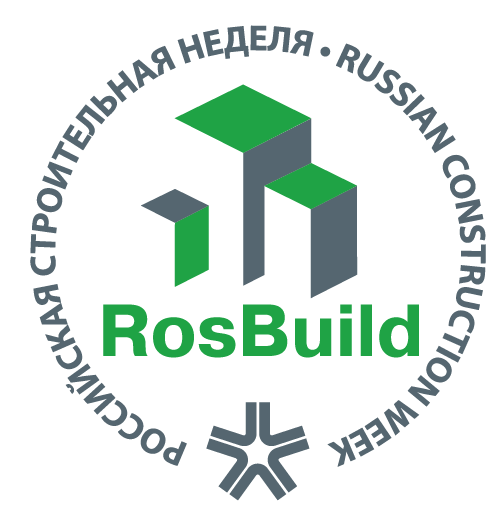 РОССИЙСКАЯ СТРОИТЕЛЬНАЯ НЕДЕЛЯ-2019АО «ЭКСПОЦЕНТР, 123100, г. Москва, Краснопресненская наб., 14Телефон:+7(499) 795-37-36; 795-38-82; 795-26-38; E-mail: ts@expocentr.ru; zaedinova@expocentr.ru; vlasovaoa@expocentr.ruИНФОРМАЦИЯ О КОМПАНИИ-УЧАСТНИКЕ:ИНФОРМАЦИЯ О КОМПАНИИ-УЧАСТНИКЕ:ИНФОРМАЦИЯ О КОМПАНИИ-УЧАСТНИКЕ:ИНФОРМАЦИЯ О КОМПАНИИ-УЧАСТНИКЕ:ИНФОРМАЦИЯ О КОМПАНИИ-УЧАСТНИКЕ:ИНФОРМАЦИЯ О КОМПАНИИ-УЧАСТНИКЕ:ИНФОРМАЦИЯ О КОМПАНИИ-УЧАСТНИКЕ:ИНФОРМАЦИЯ О КОМПАНИИ-УЧАСТНИКЕ:ИНФОРМАЦИЯ О КОМПАНИИ-УЧАСТНИКЕ:ИНФОРМАЦИЯ О КОМПАНИИ-УЧАСТНИКЕ:ЗАЯВИТЕЛЬ (Компания):ЗАЯВИТЕЛЬ (Компания):ЗАЯВИТЕЛЬ (Компания):ЗАЯВИТЕЛЬ (Компания):ЗАЯВИТЕЛЬ (Компания):Страна:Город:Город:Почтовый адрес:Почтовый адрес:Почтовый адрес:Почтовый адрес:Контактное лицо (полные ФИО)Контактное лицо (полные ФИО)Контактное лицо (полные ФИО)ДолжностьДолжностьДолжностьТелефонТелефонФаксФаксE-mailE-mailWeb-siteWeb-siteНеоборудованную площадь в павильонекв.мОборудованную стандартным стендом площадь в павильонекв.мОткрытую площадь (вне павильона)кв.мТЕМАТИЧЕСКИЕ РАЗДЕЛЫТЕМАТИЧЕСКИЕ РАЗДЕЛЫСтроительные материалыНапольные покрытияСантехникаДвери, замкиКерамическая плитка. КаменьИнтерьерные ткани, шторыОбои, панели, молдингиSmart Living / Умный домКраски и декоративные покрытияФасады. КровляЭлектрика. СветСтроительная техникаNEWОборудование. Инструмент Энергосберегающие технологииБлагоустройство территорий. Ландшафтный дизайнNEW Recycling / Природоохранные технологииNEWМеталлоизделияАрхитектура. ПроектированиеБыстровозводимые зданияМеталлоконструкцииСтекло, светопрозрачные конструкции. ОкнаДеревянное домостроениеNEWТОРГОВАЯ МАРКАТИП ПРОДУКЦИИСТРАНА